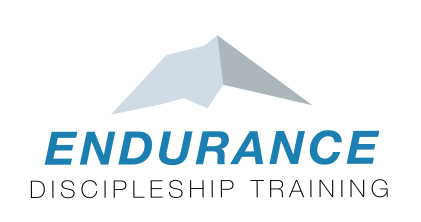 2020 Endurance DTS Gear List for Lecture PhaseSpecific camping/trekking trip packing lists will be provided during the lecture phase as needed.Gear items listed below are necessary for participating in our outdoor skills, activities and trips.  Students will also want to pack appropriate casual clothing for on-base lecture weeks and more semi-formal/dress clothes for church and teaching on outreach.  *Group Gear – Items listed under the “group gear” section will be provided for students to use for the duration of the Endurance DTS.A refined outreach-specific packing list will be distributed before outreach.  It will be based on the outreach location, outreach activities and environment/climate.  Some items on the “optional” list for lecture phase may become required for outreach.  The sample outreach packing list included below provides a good overview of what students will need on outreach.  Please talk with the school leaders if you have any gear questions.  Depending on the gear you need, you may be able to wait until the school starts to purchase it.  Rocky Mountain Outfitter in Kalispell (www.rockymountainoutfitter.com) is our gear provider of choice in EDTS and they are also happy to assist EDTS students with any gear needs.  Some students choose to purchase their final gear pieces during the first week of the school so that they can see what other brands, makes and models the EDTS staff and students are using.Footwear should be properly fitted and broken in upon arrival for EDTS.In general, each student should have a hiking “outfit” that is 100% cotton-free (tops, bottoms, socks, underwear, hats, gloves, etc).  There is a time and place for hiking in a pair of Carharts, jeans or cargo shorts and we’ll go over when that time is the first week of the school, but please make sure that you have at least one full set of non-cotton clothing for the school. ________________________________________________________________________________GROUP GEAR(Provided for Students)Tents/tarps, shelters and ground clothsCamp stovesFuel and fuel bottlesCooking gear Bear resistant food storage equipmentBear spray and holsterTrowel and/or shovelsClimbing protectionClimbing ropesWater treatment systemsGroup equipment repair kitsReference booksMaps and compassesBasic group first aid kitsMountain bikes and bike helmetsEach student will be given a basic backcountry kit for EDTS.  The kits include some variation of the following pieces of equipment.  Students can keep their kits.Immediate Action Shelter   CarabineerSmall first aid kitWhistleHand SanitizerAPC (All Purpose Cloth)/BandanaSmall quantity of P-cord Duct tapeHanger wireRope or cordelette for knot practice/PrusikFire Starting Tools Water Treatment TabletsSignal mirror_______________________________________________________________________________INDIVIDUAL & PERSONAL GEAR(Not provided for students)FootwearHiking boots and socks (properly fitted and broken in)Camp shoes/sandalsRunning/workout shoes (can be the same pair as camp shoes or a trail-runner type shoe)Socks (appropriate thickness and lengths for each piece of footwear you’re bringing; we recommend bringing 4-5 pairs of hiking/activity socks)Upper Body LayersT-shirt (synthetic, wool or poly/cotton blend)Base layer (lightweight or midweight crew or zip turtleneck top of polyester, Capilene, fleece or wool)Mid-layerTop insulating layer (fleece or insulated jacket; down jackets/down sweaters can also work)Rain jacketLower Body LayersWomen: underwear/sports bras (1-2 pairs of synthetic and wool women’s briefs and sports bras and men’s briefs/compression shorts are recommended; women should also bring 1-2 pairs of cotton briefs)Hiking shortsHiking pants (zip-off hiking pants are fine)Base layer (light or mid-weight polyester/synthetic or wool bottoms)Head, Neck and Hand LayersLiner or light fleece/wool gloves for sun protection and cold, wet daysBaseball cap or sun hat/visorWool or fleece hatSleeping GearSleeping bag (with a minimum rating of 20 F/-6 degrees C; down is acceptable for lecture phase and some outreach locations but most students use a synthetic insulated bag)Compression stuff sackSleeping pad (we recommend full-length closed cell foam pads or inflatable pads)Backpacks and BagsBackpacking backpack (internal frame, properly fitted and broken in; approximately 65-70 liters in volume)Ditty bags and stuff sacks (these will help you organize items in your pack)Plastic trash bags (for waterproofing your sleeping bag and backpack).  These will be available for purchase at YWAM Montana – Lakeside in 2 and 3 mil thicknesses.Day pack (no “synch sack”-type gym or shoe bags please)Miscellaneous ItemsWater bottle(s) or hydration bladder (must have at least 3 quart/3 liter capacity; certain outings may require 4 quarts/liters)Insulated mug or Nalgene bottleLip balm, sunscreen (zinc oxide is optional)Sunglasses (retainers are recommended)Headlamp (This is a must for each participant, even if you’re also bringing a flashlight)BatteriesPersonal hygiene articles (travel size toothpaste, toothbrush, feminine hygiene products, hand sanitizer)Prescription glasses and contact lenses as neededMedications (any prescription or over the counter meds as well as vitamins that you may need for the duration of EDTS)Any knee, wrist, ankle braces, etcWatch with a seconds hand or digital display (This is a must for lecture phase and outreach)Optional Gear (as recommended by EDTS staff and graduates)Adjustable trekking polesCamera/Go ProFleece/insulated vestBuff/BandanaInsect repellentPack towelThese two items are provided for students, but some may want to use their own:Bowl with snap-on or screw-on resalable lid with at least 16 oz. capacitySpoon, fork or spork eating utensil(s)If you have it…Climbing gear (harness, climbing shoes, helmet)Your own mountain or road bike and helmetAirport duffle bag (this is a large duffle or air-travel specific bag that your backpack can be placed into for easier air and ground transport on outreach and when we base camp and road trip)Liner socksSmall pocket knifePack coverSleeping bag liner (very nice on warm car-camping nights and for outreach)Camp pillowCrazy Creek/Thermarest ChairInsolesGaitersTrail shoes or trail running shoes for day-hiking (some students and staff prefer to hike long distance and/or backpack on shorter trips in low cut trail shoes or trail runners while others prefer to do everything from day hikes to backpacking trips to long distance day hiking in their high-cut backpacking boots)Rain pantsEndurance DTS Gear List for Outreach – SAMPLE(List is subject to change based on location of outreach. You can purchase many of the things you will need for outreach in Montana.)GearPassportPassport/money carrier (not the traditional kind)Hiking backpackDay pack (carry-on)Sleeping padSheet, Fleece Liner or “Hostel” Sleeping bagRain jacketHead lampWater bottlePack towel/washclothGeneralSpending money (at least $200 USD recommended)Watch (*This is a must)DTS JournalPersonal Journal Bible, notebook, writing utensilBatteriesToiletriesSunscreenShampoo/conditioner/soap (Dr. Bronner’s perhaps?)Razor/shaving creamTravel face wipesDeodorantToothbrush/paste/flossHair brush/comb/hair tiesLotionFeminine hygiene products Hand sanitizerPersonal medications/prescriptionsContact lens solution/preparationsPersonal 1st aid kit (band-aids, meds, etc)Clothes (perhaps go light and wash often)One pair dress clothes (skirt/nice pants/button and/or polo shirt)2-3 pairs pants2-3 shirts 1-2 long-sleeve shirts (light weight)Underwear/socksPajamasHiking shoes and/or boots/dress shoes/sandals/sneakersOptional Electrical/plug-in adapterSewing kit/safety pinsTravel pillowSmall pocket knife (no large knives)Ear plugsSunglasses & Baseball hatLaundry soapZiploc bags/stuff sacksVitaminsProtein/Cliff barsSnacksBooksPhotos of family/friendCamera/memory card